curriculum vitae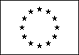 Informazioni personaliNomeMatilde belliniNazionalitàITALIANAEsperienza lavorativa                                  • Date (da – a)         da ottobre 2018                                   • Date (da – a)         da ottobre 2018    • Nome e indirizzo del datore di                                               Lavoro         AVM S.p.A   • Nome e indirizzo del datore di                                               Lavoro         AVM S.p.A• Date (da – a)dal 2018• Nome e indirizzo del datore di lavoroAVM S.p.A.Isola Nova del Tronchetto, 33 - 30135 - Venezia• Tipo di azienda o settoreMobilità e trasporti• Tipo di impiegoResponsabile Internal Audit,• Principali mansioni e responsabilitàPer le Società del Gruppo AVM - Internal Audit: realizzazione Piano di Audit approvato dalla società capogruppo, attività di risk assessment, interfaccia con Organi Amministrativi delle Società; - Attività compliance: redazione Modello di Organizzazione e gestione ex  D.lgs 231/2001 e Piano Triennale Prevenzione e corruzione ex Legge 190/2012;- Organismi di Vigilanza: attività di coordinamento degli Organismi delle Società; incarico Segretario degli Organismo e supporto tecnico- operativo (gestione libri Organismi, redazione documentazione)  -coordinamento dei Collegi Sindacali; Coordinamento degli Organismi di Vigilanza delle società del Gruppo Casinò e supporto • Date (da – a)dal 2017• Nome e indirizzo del datore di lavoroUniversità Cà Foscari, Venezia• Tipo di impiegodocenza al Master di Internal Audit in materia Dlgs 231/01 e L. 190/2012• Date (da – a)dal 2016 al 2017• Nome e indirizzo del datore di lavoroAVM S.p.A.Isola Nova del Tronchetto, 33 - 30135 - Venezia• Tipo di azienda o settoreMobilità e trasporti• Tipo di impiegoResponsabile Internal Audit,Responsabile per la Prevenzione della corruzione e Trasparenza (RPTC) a diretto riporto del Consiglio di Amministrazione della Società capogruppo • Principali mansioni e responsabilitàPer le Società del Gruppo AVM gestisce e coordina le attività:di Internal Audit: aggiornamento risk assessment, realizzazione piano di Audit, di prevenzione della corruzione ex  L.190/2012 e di Trasparenza ex D.Lgs. 33/2013, per quanto riguarda la redazione dei piani, dei protocolli e la gestione dei flussi informatividi compliance ex D.Lgs. 231/01 in materia di Responsabilità amministrativa degli Enti per quanto riguarda l’implementazione e la tenuta dei Modelli Organizzativi di Gruppo;di supporto degli Organismo di Vigilanza: svolge ruolo di Segretario degli Organismi  (tenuta dei libri, gestione flussi informativi, redazione procedure);di  coordinamento dei controlli: gestisce i rapporti con i componenti degli organi esterni di governo, Collegi Sindacali, Organismi di Vigilanza, curando per questi ultimi le attività di segreteria, costituendo l’interfaccia con le Società del Gruppo;docenza al Master di Internal Audit dell’Università Cà Foscari, Venezia docente a convegni (ordine dei commercialisti di Padova, Consulenti del Lavoro, Bureau Veritas) in materia D.lgs 231/201 e L.190/2012;• Date (da – a)dal 2013 al 2016• Nome e indirizzo del datore di lavoroAVM S.p.A.Isola Nova del Tronchetto, 33 - 30135 - Venezia• Tipo di azienda o settoreMobilità e trasporti• Tipo di impiegoResponsabile Internal AuditResponsabile Affari Societari• Principali mansioni e responsabilitàPer le Società del Gruppo AVM gestisce e coordina:le attività di Internal Audit;le attività inerenti gli Affari societari, anche in qualità di segretaria dei Consigli di Amministrazione/amministratori Unici e delle Assemblee dei Soci, gestisce i rapporti con i componenti degli organi esterni di governo (Soci, Collegi Sindacali, Organismi di Vigilanza, etc.). Supporta le Società nell’esecuzione di operazioni ordinarie e straordinarie. Assicura la tenuta dei libri sociali e delle pratiche sociali nel complesso. Assicura l’aggiornamento e la gestione dei marchi/brevetti. Gestisce il sistema di conferimento di deleghe e procure.le attività di compliance:ex D.Lgs. 196/2003 in materia di tutela dei dati personali;ex. D.Lgs. 33/2013 e L.190/2012 in materia di trasparenza e anticorruzione;ex D.Lgs. 231/01 in materia di Responsabilità amministrativa degli Enti per quanto riguarda l’implementazione e la tenuta dei Modelli Organizzativi di Gruppo;la segreteria degli Organismi di Vigilanza ex. D.Lgs. 231/01, costituendo l’interfaccia tra gli stessi e le Società del Gruppo;le attività del protocollo centrale.• Date (da – a)Dal 2011 al 2013• Nome e indirizzo del datore di lavoroActv S.p.AIsola Nova del Tronchetto, 32 - 30135 - Venezia• Tipo di azienda o settoreTrasporto Pubblico Locale• Tipo di impiegoSenior Auditor• Principali mansioni e responsabilitàSvolge le attività di Internal Audit, coordina l’ufficio preposto.Cura la segreteria dell’Organismo di Vigilanza ex. D.Lgs. 231/01 costituendo l’interfaccia tra lo stesso e la Società.• Date (da – a)Dal 2002 al 2011• Nome e indirizzo del datore di lavoroActv S.p.AIsola Nova del Tronchetto, 32 - 30135 - Venezia• Tipo di azienda o settoreTrasporto Pubblico Locale• Tipo di impiegoAddetto agli Affari Societari• Principali mansioni e responsabilitàCura le attività inerenti gli Affari societari in qualità di segretaria dei Consigli di Amministrazione e dell’Assemblee dei Soci, gestisce i rapporti con i componenti degli organi esterni di governo (Soci, Collegio Sindacale, Organismo di Vigilanza, etc.). Assicura la tenuta dei libri sociali e delle pratiche sociali nel complesso. Assicura l’aggiornamento e la gestione dei marchi/brevetti. Gestisce il sistema di conferimento di deleghe e procure. Supporta la Società in materia di contratti, transazioni, pratiche di recupero credito, deposito atti presso la camera di Commercio, predisposizione documentale per operazioni ordinarie e straordinarie.Inoltre, gestisce:le attività di compliance ex D.Lgs. 196/2003 in materia di tutela dei dati personali;le attività di compliance ex D.Lgs. 231/01 in materia di Responsabilità amministrativa degli Enti per quanto riguarda l’implementazione e la tenuta del Modello Organizzativo;la segreteria dell’Organismo di Vigilanza ex. D.Lgs. 231/01, costituendo l’interfaccia tra lo stesso e la Società;le pratiche di accesso agli atti amministrativi.• Date (da – a)Dal  al 2000 al 2003• Nome e indirizzo del datore di lavoroBenetton Group S.p.AVilla Minelli - 31050 Ponzano, Treviso• Tipo di azienda o settoreAbbigliamento• Tipo di impiegoAvvocato• Principali mansioni e responsabilitàContenzioso civile, penale e amministrativo, nazionale e internazionale della Società.Istruzione e formazione• Date (da – a)Dal 2015 al 2016• Nome e tipo di istituto di istruzione o formazioneUniversità Ca’ Foscari di VeneziaMaster universitario di II livello in Internal Audit• Date (da – a)Nel 2016Nome e tipo di istituto di istruzione o formazioneITA S.r.l.Anticorruzione e trasparenza per le società pubblicheNome e tipo di istituto di istruzione o formazioneMaggioliAnticorruzione e trasparenza tra legislazione, giurisprudenza e prassi• Date (da – a)Nel 2015Nome e tipo di istituto di istruzione o formazioneAvv. Carola Pagliarin, docente dell’università degli studi di PadovaAnticorruzione e trasparenza ex L.190/12 e D.lgs. 33/13• Nome e tipo di istituto di istruzione o formazioneM.D.A. Avvocati e LISA ServiziIl modello organizzativo ex D.Lgs. 231/01 e le procedure semplificate in materia di sicurezza per le P.M.I.• Date (da – a)Nel 2013• Nome e tipo di istituto di istruzione o formazioneAvv. Stefano Toschei, TAR LazioObblighi di trasparenza e di pubblicità ex  L.190/12 e D.Lgs. 33/13: aggiornamenti con il sistema anticorruzione per le società pubbliche e partecipate• Date (da – a)Nel 2012• Nome e tipo di istituto di istruzione o formazioneAssociazione Italiana Internal AuditorsAudit della funzione Risorse UmaneLa valutazione del sistema di controllo interno• Date (da – a)Nel 2011• Nome e tipo di istituto di istruzione o formazionePresso Il Portale 231Qualifica per la figura di Esperto del D.Lgs. 231/01• Qualifica conseguitaEsperto 231• Date (da – a)Nel 2010• Nome e tipo di istituto di istruzione o formazioneIl sole 24 oreModello 231/01: dalla prevenzione penale alla gestione d’impresa• Nome e tipo di istituto di istruzione o formazioneAssociazione Italiana Internal AuditorsGoverno e conduzione di una funzione di Internal Auditing• Date (da – a)Nel 2008• Nome e tipo di istituto di istruzione o formazioneITA FormazioneTutela della sicurezza e della privacy nei sistemi di videosorveglianza• Date (da – a)Nel 2007• Nome e tipo di istituto di istruzione o formazioneIpsoaMaster - Il nuovo Diritto delle società di capitali• Date (da – a)Nel 2006• Nome e tipo di istituto di istruzione o formazioneCISPEL LombardiaLa responsabilità amministrativa delle Società• Date (da – a)Dal 2002 al 2003• Nome e tipo di istituto di istruzione o formazioneCorso diretto dal dott. Ugo Di Benedetto, Bologna Approfondimento Studi Giuridici• Date (da – a)Nel 2000• Nome e tipo di istituto di istruzione o formazioneCorte d’Appello di VeneziaQualifica conseguitaConseguimento del titolo di Avvocato• Date (da – a)Dal 1998 al 1999• Nome e tipo di istituto di istruzione o formazioneFrequenza della Scuola Superiore di Magistratura diretta dal Prof. Vincenzo Mariconda• Date (da – a)Dal 1997 al 1998• Nome e tipo di istituto di istruzione o formazioneUniversità degli Studi di Padova Frequenza Scuola di Applicazione Forense• Date (da – a)Nel 1996• Nome e tipo di istituto di istruzione o formazioneUniversità degli Studi di Padova Corso di inglese giuridico• Date (da – a)Dal 1992 al1997• Nome e tipo di istituto di istruzione o formazioneUniversità degli Studi di Padova • Qualifica conseguitaLaurea in Giurisprudenza, con votazione 97/110• Date (da – a)Nel 1991• Nome e tipo di istituto di istruzione o formazioneLiceo scientifico Ugo Morin di Mestre, • Qualifica conseguitaDiploma di maturità scientifica, con votazione 50/60• Date (da – a)Nel 1990• Nome e tipo di istituto di istruzione o formazioneAssociazione Intercultura Esperienza di 3 mesi presso la Hight School di Townsville (Australia)Capacità e competenze personaliAcquisite nel corso della vita e della carriera ma non necessariamente riconosciute da certificati e diplomi ufficiali.Partecipazione a corsi, convegni e seminari di aggiornamento/approfondimento in materia di diritto societario, D.Lgs.231/01, privacy, trasparenza e anticorruzione, contratti.Partecipazione a tavoli di lavoro presso ASSTRA – Associazione Trasporti per la redazione delle linee guida in materia di Modelli Organizzativi e Gestionali ex. D.Lgs. 231/01, relatrice a convegni sul tema.Formazione interna ai dipendenti della Società in materia di Privacy e trattamento dei dati ex. D.Lgs. 196/03MadrelinguaITALIANOAltre lingueINGLESE• Capacità di letturaBUONO• Capacità di scritturaBUONO• Capacità di espressione oraleBUONO